						2019-08-14Pressmeddelande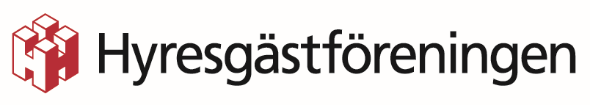 Rekordökning i Hyresgästföreningen region SydostHalvvägs in i 2019 och medlemsantalet har redan ökat med 739 personer. Det är mer än vad det gjorde under hela 2018, 683 personer. I slutet av juni kunde Hyresgästföreningen region Sydost redovisa att föreningen har 73 323 medlemmar.Varje dag beger sig cirka 15 värvare ut i Hyresgästföreningen region Sydost för att knacka dörr. I dörren har det märkts ett växande engagemang för att påverka och en stark oro för osäkerheten på hyresmarknaden.– Vår region har aldrig ökat med så här många fram till juni som i år, säger David Petersén, enhetschef för medlemsutveckling Hyresgästföreningen region Sydost.Samtidigt som värvarna i regionen jobbar för att rekrytera fler medlemmar så stannar fler också kvar som medlemmar. Ett gediget arbete som även David är inblandad i.– Det är viktigt att medlemmarna känner sig sedda, att medlemskapet har betydelse. Vi jobbar med välkomstsamtal där vi berättar mer om medlemskapet och dess förmåner. Vi har även börjat göra medlemsbrev som vi märker är uppskattade.StatistikJuni 2019:	 		73 323 medlemmar Januari 2019: 		72 584 medlemmarÖkning januari till juni 2019: 	739 medlemmarÖkning 2018: 		683 medlemmarFör mer information, kontakta gärna: David Petersén, enhetschef för medlemsutveckling på Hyresgästföreningen 
Telefon: 010-459 21 13
E-post: david.petersen@hyresgastforeningen.se